هوالأبهی - …اليوم امثال آن جناب بايد به قوّه روح تأييد…حضرت عبدالبهاءاصلی فارسی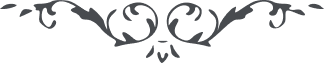 ٢٢٩ هوالأبهی …اليوم امثال آن جناب بايد به قوّه روح تأييد در شب و روز احبّای رحمن را چون روح حيات به اهتزاز و حرکت آرند و نار مخموده قلوب را مشتعل و روشن نمايند چه‌که اليوم ساعتی خمودت و جمودت تأثيرات شديده نمايد چه‌ که پيش حرارت شمس بی‌حجاب در قلب امکان آتش پر شعله ميزد احتياج به اشتعال و شعله و لمعه‌ای نبود لکن حال زمانی است که سراجها بايد پر شعله و افروخته و ساطع باشند تا ظلمات متراکمه را مقاومت توانند و زائل نمايند و اليوم اهمّ امور تنبيه بر ثبوت و رسوخ و تشبّث به عهد و ميثاق الهی است و بيان قوّت و عظمت اين عهد و پيمان و ايمان و البهاء عليک**.** ع ع 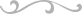 